GRADSKO VIJEĆE							KLASA: 024-03/22-02/10				URBROJ: 2133-1-01/01-22-1						Karlovac, 19. listopada 2022.		Na temelju članka 74. stavak 1. i članka 75. stavak 1. i 2., a u svezi članka 75. stavak 4. Poslovnika Gradskog vijeća grada Karlovca (Glasnik Grada Karlovca broj 9/21-potpuni tekst i 10/22) predsjednik Gradskog vijeća Grada Karlovca S   A   Z   I   V   A16. SJEDNICU GRADSKOG VIJEĆA GRADA KARLOVCA,ZA  27. LISTOPADA 2022. GODINE  (ČETVRTAK)S POČETKOM RADA U 09:00 SATIU VELIKOJ VIJEĆNICI GRADA KARLOVCABANJAVČIĆEVA 9, KARLOVACZa sjednicu predlažem sljedeći:D N E V N I   R E DUsvajanje skraćenog zapisnika sa 13. sjednice Gradskog vijeća Grada Karlovca, Odluka o stavljanju izvan snage Detaljnog plana uređenja „Pivovara“,Odluka o donošenju Urbanističkog plana uređenja „Pivovara“,Odluka o osnivanju ustanove „Kino Edison“, multimedijski centar za kulturno - turističke sadržaje,Odluka o suglasnosti za  prijavu i provedbu projektnog prijedloga Unaprjeđenje javne turističke infrastrukture za aktivni turizam u Karlovcu,Odluka o drugim izmjenama i dopunama Odluke o uvjetima i mjerilima za davanje u najam stanova u vlasništvu Grada Karlovca,Odluka o ukidanju statusa javnog dobra u općoj upotrebi na nekretninama k.č. 1450 i 1451/4 k.o. Rečica,Odluka o izboru najpovoljnije ponude na natječaju za zakup poljoprivrednog zemljišta u vlasništvu Republike Hrvatske na području Grada Karlovca od 11. srpnja 2022. godine, Odluka o davanju suglasnosti na tekst Statuta Dječjeg vrtića Karlovac,Odluka o davanju suglasnosti na tekst Statuta Dječjeg vrtića Četiri rijeke,Rješenje o izmjeni i dopuni Rješenja o razrješenju i imenovanju članova Kazališnog vijeća Gradskog kazališta „Zorin dom“,Rješenje o izmjeni i dopuni Rješenja o razrješenju i imenovanju članova Upravnog vijeća ustanove Dječji vrtić Karlovac,Rješenje o razrješenju i imenovanju člana Mandatno imunitetne komisije Gradskog vijeća grada Karlovca,Rješenje o razrješenju i imenovanju člana Odbora za međugradsku i međunarodnu suradnju Gradskog vijeća grada Karlovca,Rješenje o razrješenju i imenovanju člana Odbora za javna priznanja Gradskog vijeća grada Karlovca,Rješenje o razrješenju i imenovanju člana Odbora za izbor i imenovanje Gradskog vijeća grada Karlovca.PREDSJEDNIK						GRADSKOG VIJEĆA GRADA KARLOVCAMarin Svetić, dipl.ing. šumarstva  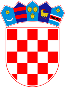 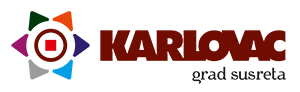 		REPUBLIKA HRVATSKAKARLOVAČKA ŽUPANIJA		REPUBLIKA HRVATSKAKARLOVAČKA ŽUPANIJA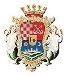 GRAD KARLOVAC